от 10.04.20Следим за правильным произношением звука [Л]!Родителям рекомендуется выполнять задания каждый день для отработки правильного звукопроизношения:Выполнить артикуляционную гимнастику под галочкой. Полезное молоко (рассказ по цепочке)Прочитайте ребенку рассказ два раза подряд. Сначала ребенку нужно повторить рассказ по предложениям, отвечая на ваши вопросы, а затем – пересказать. Мама привезла Милу в село к тёте Ладе.У тети Лады за домом стоял загон.В загон тётя Лада заводила козу Клаву.Коза Клава дает полезное молоко.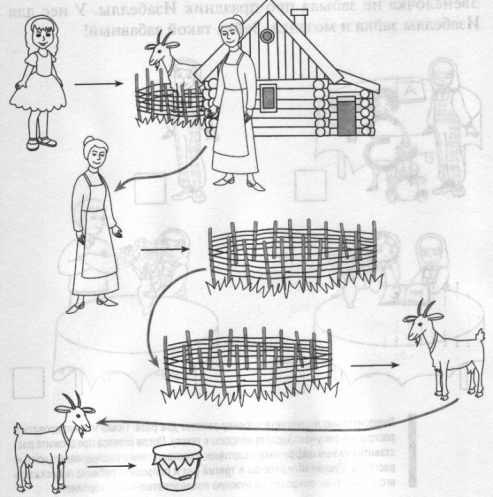 Упражнение «Собери слово». У Галки есть друзья. Собери слова, и ты узнаешь, как их зовут. Запиши получившиеся слова в пустые клеточки. Составь по 2—3 предложения с каждым словом.Первый ход-буква, отмеченная                           Первый ход- буква, отмеченная                   красной звёздочкой.                                     зелёной        звёздочкой.Второй ход-три клетки вправо.                        Второй ход- одна клетка вправо.Третий ход-две клетки вниз.                             Третий ход-две клетки вверх.Четвёртый ход- одна клетка влево.               Четвёртый ход- одна клетка влево.Пятый ход-две клетки вниз.                                   Пятый ход- две клетки вверх.                                                                              Шестой ход-три клетки вправо.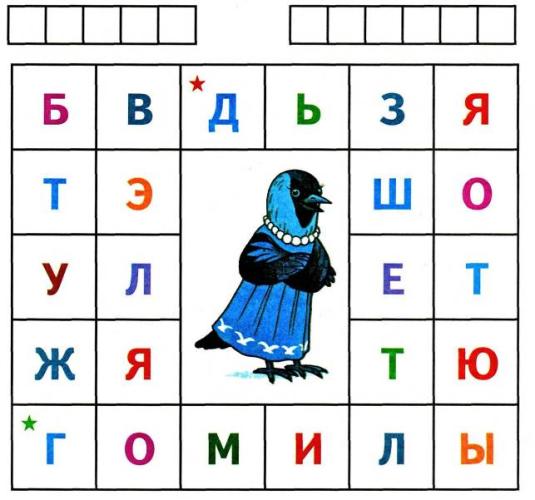 